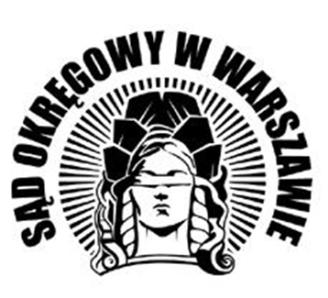 Regulaminokreślający zasady stosowania monitoringu wizyjnego w Sądzie Okręgowym w Warszawie(tekst jednolity z dnia 14 listopada 2022 r.)§ 1.WstępRegulamin określa m.in:cel, podstawę prawną, zakres oraz sposób zastosowania systemu monitoringu wizyjnego (dalej monitoring) w Sądzie Okręgowym w Warszawie (dalej Sąd);obszary objęte monitoringiem;okresy przechowywania oraz zasady udostępniania nagrań. § 2.Cel, podstawa prawna, zakres oraz sposób wprowadzenia monitoringuMonitoring w Sądzie stosuje się w celu: zapewnienia bezpieczeństwa sędziów, pracowników Sądu oraz wszystkich innych osób przebywających na terenie  Sądu;ochrony mienia; zapewnienia bezpieczeństwa i porządku na monitorowanym terenie;zapobiegania naruszaniu zakazu wnoszenia do budynków Sądu broni, amunicji, 
a także materiałów wybuchowych i innych przedmiotów oraz środków niebezpiecznych; zachowania w tajemnicy informacji, których ujawnienie mogłoby narazić Sąd na szkodę.System monitoringu składa się z:kamer rejestrujących;urządzeń rejestrujących oraz zapisujących nagrania obrazu (rejestratorów);monitorów pozwalających na podgląd rejestrowanych zdarzeń.Rejestracji i zapisywaniu materiału wideo podlega wyłącznie obraz (wizja). Rejestracji nie podlega dźwięk (fonia). Zakres danych osobowych przetwarzanych przez system monitoringu wizyjnego obejmuje wizerunek osób. System monitoringu funkcjonuje całodobowo.Rejestratory wraz z ekranami monitorującymi znajdują się w pomieszczeniach Sądu, do którego dostęp mają tylko upoważnione osoby. Dostęp do bieżącego podglądu monitoringu mają pracownicy służby ochrony obiektu.Dostęp do nagrań utrwalonych w związku z prowadzeniem monitoringu jest ściśle ograniczony. § 3.Obszary objęte monitoringiemSąd posiada monitoring wewnętrzny i zewnętrzny.Przez obszar objęty monitoringiem wizyjnym rozumie się:budynki sądu w szczególności wejścia oraz wyjścia z Sądu, korytarze, klatki schodowe, hole, sale rozpraw, Biuro Obsługi Interesantów wraz z Czytelnią akt, kasę, serwerownie, pomieszczenia będące w dyspozycji Policji Sądowej;obszary wokół budynków znajdujące się w zasięgu kamer (ściany budynku, dziedzińce, parkingi).Monitoring wizyjny zainstalowany w Sądzie obejmuje:budynek Sądu znajdujący się przy al. „Solidarności” 127; budynek Sądu znajdujący się przy ul. Czerniakowskiej 100 (również część użytkowaną przez Sąd Rejonowy dla m.st. Warszawy w Warszawie);budynek Sądu znajdujący się przy ul. Płockiej 9 (również część użytkowaną przez Sąd Rejonowy dla Warszawy-Mokotowa w Warszawie);budynek Sądu znajdujący się przy ul. Kocjana 3 bud. F w Warszawie;budynek Sądu znajdujący się przy ul. Dominikańskiej 9 w Górze Kalwarii;budynek Sądu znajdujący się przy ul. Płockiej 5a (piętro drugie, w części z salami rozpraw);budynek Sądu znajdujący się przy ul. Przyokopowej 33 (cześć z salami rozpraw).Monitoring nie obejmuje pomieszczeń sanitarnych, szatni, stołówek, obiektów socjalnych oraz pomieszczeń udostępnianych zakładowej organizacji związkowej. Pomieszczenia i teren monitorowany oznaczone są w sposób widoczny i czytelny, informacją o monitoringu, za pomocą odpowiednich znaków. § 4.Okresy przechowywania i zasady udostępniania nagrań obrazuNagrania obrazu przetwarzane są wyłącznie do celów, o których mowa w § 2 ust. 1 i są przechowywane przez okres nie dłuższy niż 21 dni od dnia nagrania, chyba że przepisy regulaminu stanowią inaczej. Po tym czasie zostaną nadpisane nowymi nagraniami.Nagrania z systemu monitoringu mogą zostać udostępnione jedynie podmiotom uprawnionym na podstawie odrębnych przepisów w trybie w nich przewidzianym. Na wniosek osoby fizycznej, osoby prawnej lub innej jednostki organizacyjnej posiadającej w tym interes faktyczny lub prawny nagranie może zostać zabezpieczone na nośniku danych znajdującym się w posiadaniu Sądu. Nagranie nie podlega wydaniu wnioskodawcy, który nie jest również uprawniony do zapoznania się z jego treścią.Osoba, o której mowa w ust. 3 zwraca się z wnioskiem do Prezesa/Dyrektora Sądu Okręgowego w Warszawie, w którym wskazuje miejsce, z którego nagranie ma zostać zabezpieczone, datę jego sporządzenia wraz z czasem nagrania z dokładnością do godziny i minuty rozpoczęcia nagrania oraz jego zakończenia. Wnioskodawca we wniosku wskazuje również okoliczności faktyczne lub prawne, z powodu których nagranie podlega zabezpieczeniu. Okoliczności te należy uprawdopodobnić.  Wniosek składa się na piśmie w terminie 14 dni od daty sporządzenia nagrania objętego żądaniem zabezpieczenia. Po tym czasie uprawnienie wygasa. Wniosek rozpatruje się niezwłocznie, nie później jednak niż w terminie 7 dni. Wniosek spóźniony lub niezasadny pozostawia się bez rozpoznania, o czym należy pisemnie poinformować wnioskodawcę, zawiadamiając o przyczynie rozstrzygnięcia. W przypadku uwzględnienia wniosku nagranie podlega zabezpieczeniu przez okres 3 miesięcy począwszy od daty sporządzenia nagrania. Po tym czasie nagranie ulega zniszczeniu, chyba że podlega zabezpieczeniu przez uprawniony organ, w trybie o którym mowa w ust. 2. O uwzględnieniu wniosku zawiadamia się wnioskodawcę, pouczając go o treści ust. 7.Zabezpieczenie nagrania jest wykonywane na nośniku CD/DVD przez pracownika Oddziału Bezpieczeństwa. Nośnik opisuje się wskazując numer kopii, datę sporządzenia kopii, zakres, datę i czas nagrania oraz znak sprawy, pod którą rozpatrywany był wniosek, o którym mowa w ust.4. Nośnik z nagraniem jest przechowywany przez Oddział Bezpieczeństwa 
w sposób zabezpieczający przez dostępem osób postronnych. Oddział Bezpieczeństwa prowadzi rejestr sporządzonych i udostępnionych kopii nagrań, w którym odnotowywana jest data złożenia wniosku, numer kopii, zakres, data i czas nagrania, data sporządzenia kopii, imię i nazwisko osoby, która sporządziła kopię, informacja 
o wydaniu lub zniszczeniu kopii oraz dane odbiorcy kopii. W szczególnie uzasadnionych przypadkach nagranie może zostać zabezpieczone 
z urzędu na okres nieprzekraczający 3 miesięcy od daty sporządzenia nagrania, zwłaszcza gdy, nagranie stanowi dowód popełnienia przestępstwa, Prezes/Dyrektor składa zawiadomienie o możliwości jego popełnienia. Przepisy ust. 8 zd. 2, ust. 9 i ust. 11 stosuje się. Jeżeli zabezpieczone nagranie, zostało wydane uprawnionym organom stosownie do ust. 2, podlega ono usunięciu lub zniszczeniu wraz ze wszystkimi jego kopiami, chyba że z decyzji uprawnionego organu wynika obowiązek przechowywania nagrania.W przypadku, w którym nagrania obrazu stanowią dowód w postępowaniu prowadzonym na podstawie prawa lub pracodawca powziął wiadomość, iż mogą one stanowić dowód w postępowaniu, termin określony w § 1 ulega przedłużeniu do czasu prawomocnego zakończenia postępowania.W przypadku zbiegu podstaw zabezpieczenia nagrania, z których wynikają różne okresy jego przechowywania, nagranie przechowuje się przez okres najdłuższy. § 5. Postanowienia końcoweDane osobowe zarejestrowane za pomocą systemu monitoringu wizyjnego podlegają ochronie, nie stanowią informacji publicznej, są informacjami poufnymi w rozumieniu przepisów o ochronie danych osobowych, nie podlegają udostępnieniu nieuprawnionym podmiotom.   Przy wejściach do budynków Sądu oraz w innych widocznych miejscach umieszcza się tabliczkę zawierającą piktogram kamery i informację o celu prowadzenia monitoringu. Pełna informacja w zakresie określonym w art. 13 rozporządzenia Parlamentu Europejskiego i Rady (UE) 2016/679 z dnia 27 kwietnia 2016 r. 
w sprawie ochrony osób fizycznych w związku z przetwarzaniem danych osobowych i w sprawie swobodnego przepływu takich danych oraz uchylenia dyrektywy 95/46/WE (ogólne rozporządzenie o ochronie danych osobowych) o przetwarzaniu danych osobowych osób objętych monitoringiem dostępna jest na stronie Biuletynu Informacji Publicznej Sądu Okręgowego w Warszawie w zakładce Ochrona danych.